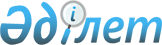 О внесении изменений и дополнений в постановление акимата Актюбинской области от 24 июля 2008 года № 258 "Об определении перечня должностей специалистов работающих в аульной (сельской) местности"
					
			Утративший силу
			
			
		
					Постановление акимата Актюбинской области от 15 августа 2014 года № 296. Зарегистрировано Департаментом юстиции Актюбинской области 19 сентября 2014 года № 4034. Утратило силу постановлением акимата Актюбинской области от 12 декабря 2016 года № 513      Сноска. Утратило силу постановлением акимата Актюбинской области от 12.12.2016 № 513 (вводится в действие по истечении десяти календарных дней после дня его первого официального опубликования).

      В соответствии со статьями 27, 37 Закона Республики Казахстан от 23 января 2001 года "О местном государственном управлении и самоуправлении в Республике Казахстан" акимат Актюбинской области ПОСТАНОВЛЯЕТ:

      1. Внести в постановление акимата Актюбинской области от 24 июля 2008 года № 258 "Об определении перечня должностей специалистов работающих в аульной (сельской) местности" (зарегистрированное в реестре государственной регистрации нормативных правовых актов № 3267, опубликованное 19 августа 2008 года в газетах "Ақтөбе" и "Актюбинский вестник") следующие изменения и дополнения:

      заголовок постановления изложить в следующей редакции:

      "Об определении перечня должностей специалистов работающих в сельских населенных пунктах";

      в преамбуле после слова "управлении" дополнить словами "и самоуправлении";

      пункт 1 изложить в следующей редакции:

      "1. Определить перечень должностей специалистов здравоохранения, социального обеспечения, образования, культуры, спорта и ветеринарии, работающих в сельских населенных пунктах и имеющих право на повышенные должностные оклады и тарифные ставки на двадцать пять процентов, финансируемых за счет средств областного бюджета согласно приложению.";

      в пункте 2 слова "(Алимов К.М.)" исключить;

      в приложении к указанному постановлению:

      заголовок изложить в следующей редакции: "Перечень должностей специалистов здравоохранения, социального обеспечения, образования, культуры, спорта и ветеринарии, работающих в сельских населенных пунктах и имеющих право на повышенные должностные оклады и тарифные ставки на двадцать пять процентов, финансируемых за счет средств областного бюджета";

      в разделе "Должности специалистов образования", строке 5) дополнить словами ", заместитель директора (начальника) по информационным технологиям";

      в разделе "Должности специалистов культуры":

      строке 3) дополнить словами ", заведующий музеем, заведующий сектором";

      строке 8) слова "Ведущий методист," исключить;

      раздел "Должности специалистов архива" дополнить строкой 3) следующего содержания:

      "

      

      "

      2. Настоящее постановление вводится в действие по истечении десяти календарных дней после дня его первого официального опубликования.


					© 2012. РГП на ПХВ «Институт законодательства и правовой информации Республики Казахстан» Министерства юстиции Республики Казахстан
				3)

Старший хранитель фондов, хранитель фондов


      Аким области 

А.Мухамбетов

      "Согласовано" 
Секретарь Актюбинского 
областного маслихата

Калдыгулова С.М.
